REPORTE FOTOGRÁFICO - RFFoto.1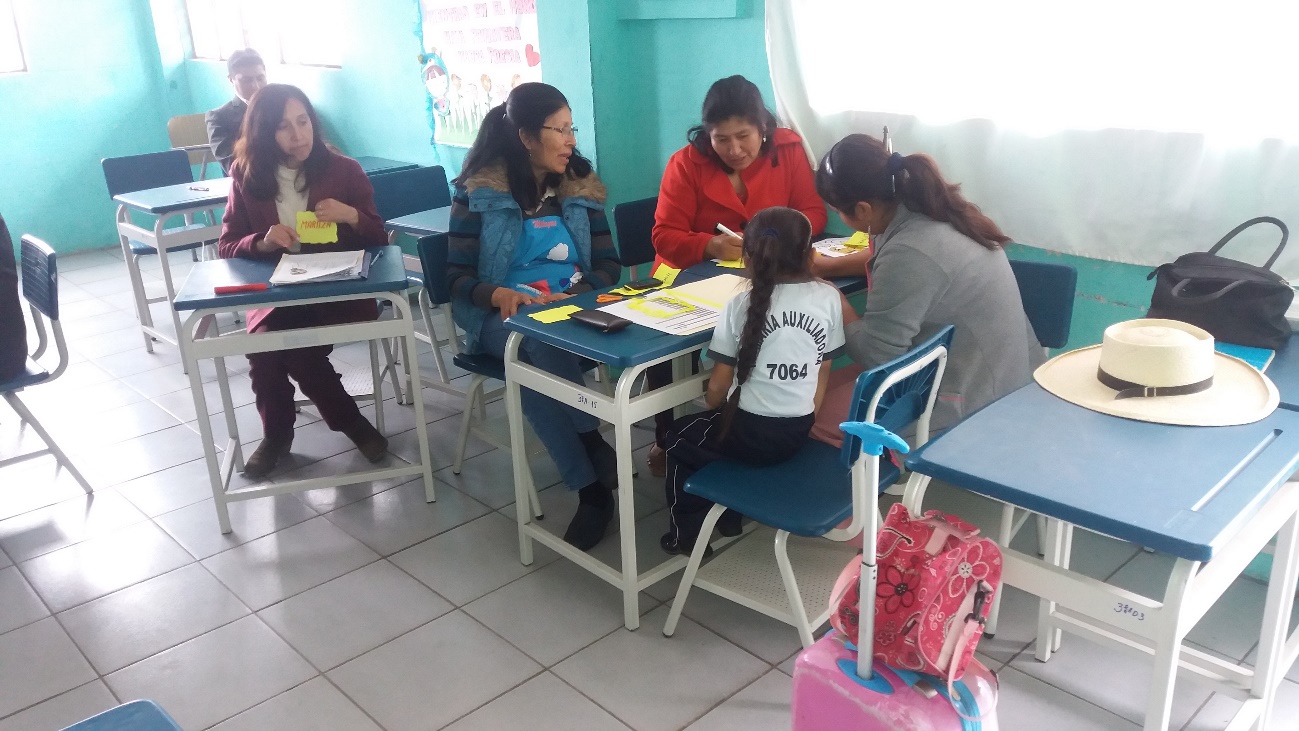 Foto.2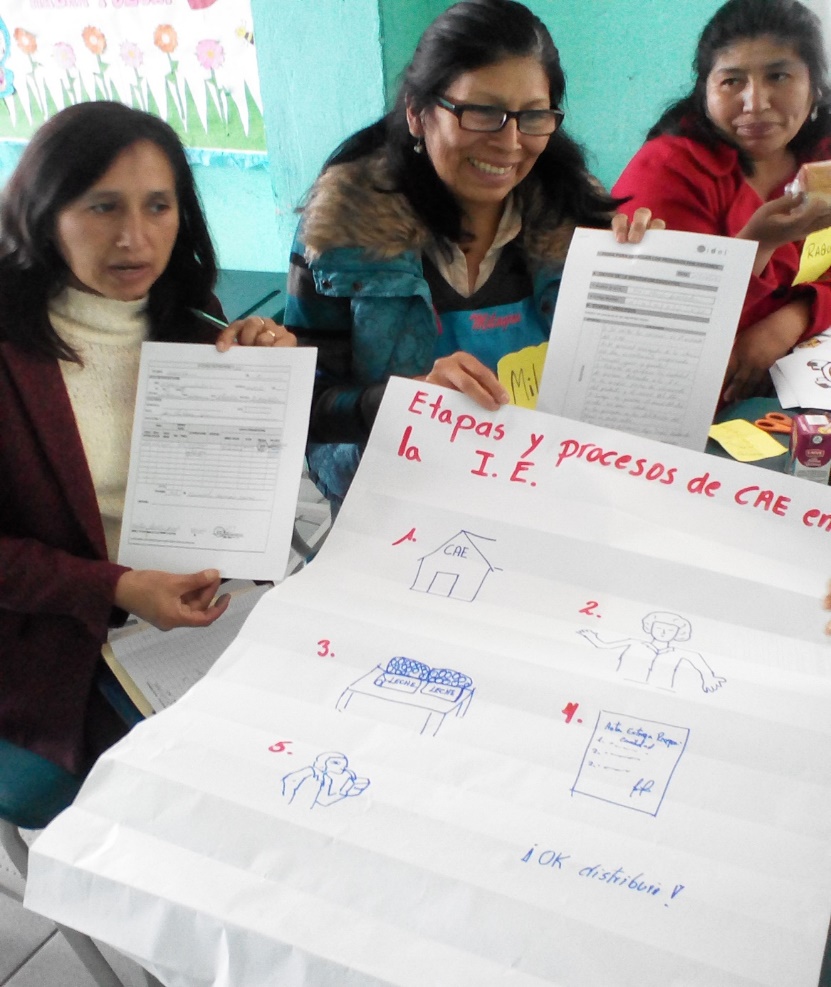 Foto.3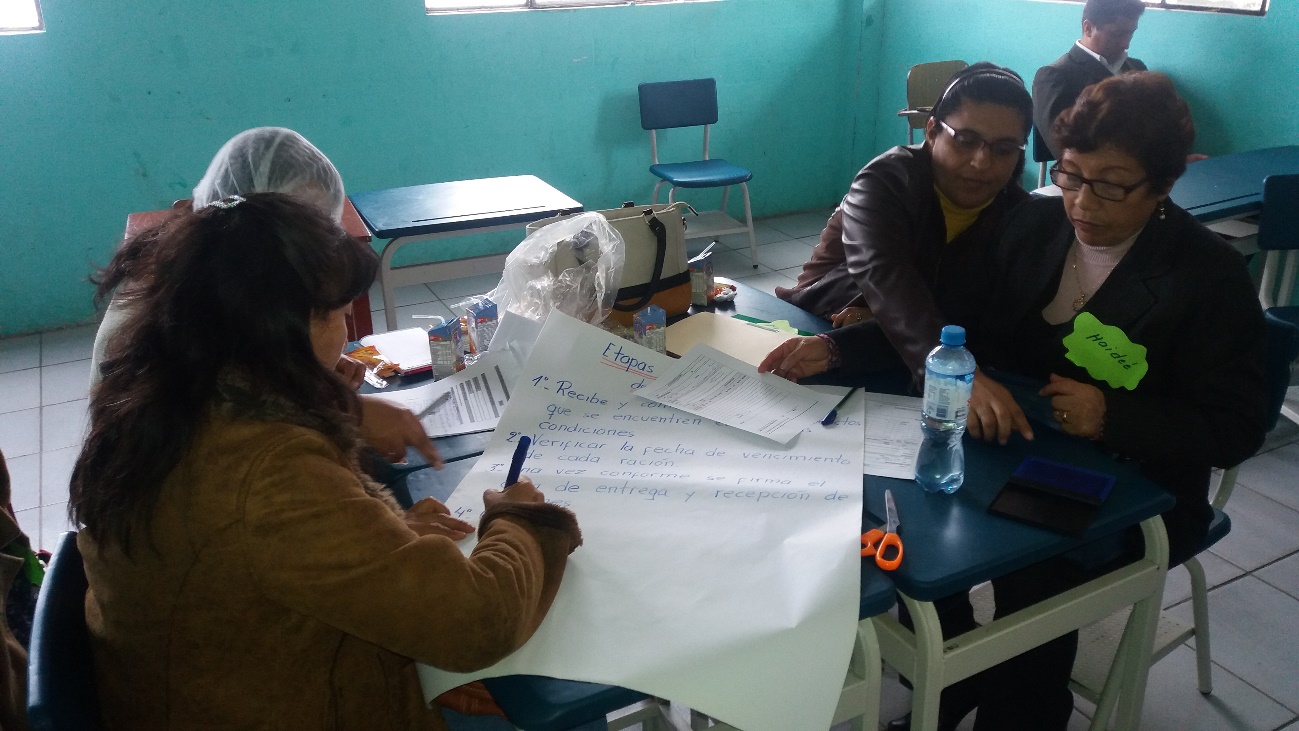 Foto.4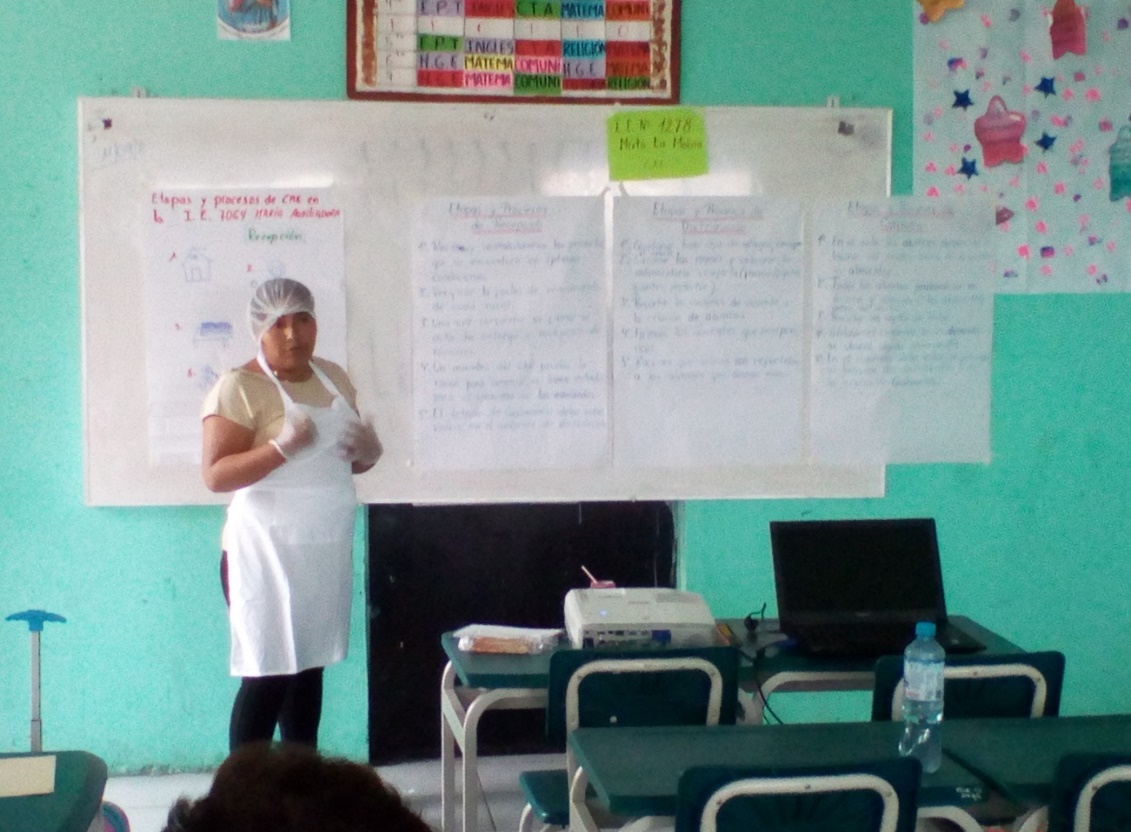 UT:LIMA METROPOLITANA Y   CALLAOModalidad:RACIONESFecha:11092017